Position Title: <>Department/College: <>Location: Brunel University London, Uxbridge CampusSalary: Grade from:  £<1st point>   to £ <top non-discretionary point>    inclusive of London Weighting with potential to progress to £<top discretionary point> per annum inclusive of London Weighting. (Pro-rata if Part-time)Hours: Full-time/Part-time (delete as appropriate)Contract Type: Permanent/Fixed-term (delete as appropriate)Brunel University London was established in 1966 and is a leading multidisciplinary research-intensive technology university delivering economic, social and cultural benefits. For more information please visit: https://www.brunel.ac.uk/about/our-history/homeDescription of College/Department or aims of Department (link to Department website if available)Please provide a description of the role and essential person specification competencies that will enable the succesful candidate to do the role. Please base this on the main accountabilities summary section. We offer a generous annual leave package plus discretionary University closure days, excellent training and development opportunities as well as a great occupational pension scheme and a range of health-related support. The University is committed to a hybrid working approach. Closing date for applications:  <Date>Interviews will take place on <Date/or week of> virtually/in person (delete as appropriate). For further details about the post including the Job Description and Person Specification and to apply please visit https://careers.brunel.ac.ukIf you have any technical issues please contact us at: hrsystems@brunel.ac.ukAll Applicants should be eligible to live and work in the UK for the duration of any offer of appointment, (delete for academic/research posts) Brunel University London is fully committed to creating and sustaining a fully inclusive workforce culture. We welcome applicants from all backgrounds and communities, we particularly welcome applicants who are currently under- represented in our workforce.OrBrunel University London has a strong commitment to equality, diversity and inclusion. Our aim is to promote and achieve a fully inclusive workforce to reflect our community.OrBrunel University wishes to promote an inclusive and diverse workforce and create a culture that values the contribution of all backgrounds and communities. All employees will be recruited, selected and appointed in line with our equality and diversity policy.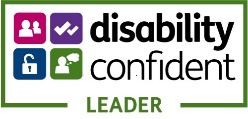 